長崎県新規就農相談センター　無料職業紹介所　　　　　　　　　　　　　　　　　　　　　　　　　　　　　　　※記載不要※受付番号※ 受 付 年 月 日　　年　　月　　日（有効期間：　年　　月　　日）※有効期限:受付日より6ヶ月間ふりがなふりがなふりがな設  立明・大・昭・平・令　年　月事業所名事業所名事業所名設  立明・大・昭・平・令　年　月事業所名事業所名事業所名資本金 　    　万円　事業所名事業所名事業所名年  商          　 万円　代表者名代表者名代表者名年  商          　 万円　代表者名代表者名代表者名従業員男性        　　人女性 　         人  計      　    人所 在 地所 在 地所 在 地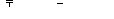 従業員男性        　　人女性 　         人  計      　    人事業内容事業内容事業内容採用担当者・連絡先採用担当者・連絡先事業内容事業内容事業内容部　　　　　　課氏名電話FAX部　　　　　　課氏名電話FAX求人数等職種職種職種職種職種雇用形態雇用形態求人数　　　　　　　人人求人数　　　　　　　人人求人数　　　　　　　人人雇用期間の定め無 ・ 有 （　 　　　　　　　　）雇用期間の定め無 ・ 有 （　 　　　　　　　　）求人数等職務内容職務内容職務内容職務内容職務内容職務内容職務内容職務内容職務内容職務内容勤務予定地勤務予定地求人数等必要とする免許・資格等必要とする免許・資格等必要とする免許・資格等必要とする免許・資格等必要とする免許・資格等必要とする免許・資格等必要とする免許・資格等必要とする免許・資格等必要とする免許・資格等必要とする免許・資格等必要とする免許・資格等必要とする免許・資格等勤務条件賃金基 本 給基 本 給基 本 給                   円                   円                   円                   円(通勤手当)  無 ・ 有 （全額・定額　　　　　　円）(通勤手当)  無 ・ 有 （全額・定額　　　　　　円）(通勤手当)  無 ・ 有 （全額・定額　　　　　　円）(通勤手当)  無 ・ 有 （全額・定額　　　　　　円）勤務条件賃金手当手当手当(賞与)  無 ・　有（年　　回・計  　　　 　 月分）(賞与)  無 ・　有（年　　回・計  　　　 　 月分）(賞与)  無 ・　有（年　　回・計  　　　 　 月分）(賞与)  無 ・　有（年　　回・計  　　　 　 月分）勤務条件賃金手当手当手当(昇給)  無 ・　有（年　　回・計    　　　 　 円）(昇給)  無 ・　有（年　　回・計    　　　 　 円）(昇給)  無 ・　有（年　　回・計    　　　 　 円）(昇給)  無 ・　有（年　　回・計    　　　 　 円）勤務条件賃金計(税込)計(税込)計(税込)                   円                   円                   円                   円(加入保険) 健康・厚生・雇用・労災・その他(     　 )(加入保険) 健康・厚生・雇用・労災・その他(     　 )(加入保険) 健康・厚生・雇用・労災・その他(     　 )(加入保険) 健康・厚生・雇用・労災・その他(     　 )勤務条件勤務時間(交代制)  有 ・ 無  (変形労働時間制)　有 ・ 無(交代制)  有 ・ 無  (変形労働時間制)　有 ・ 無(交代制)  有 ・ 無  (変形労働時間制)　有 ・ 無(交代制)  有 ・ 無  (変形労働時間制)　有 ・ 無(交代制)  有 ・ 無  (変形労働時間制)　有 ・ 無(交代制)  有 ・ 無  (変形労働時間制)　有 ・ 無(交代制)  有 ・ 無  (変形労働時間制)　有 ・ 無(交代制)  有 ・ 無  (変形労働時間制)　有 ・ 無(休憩時間)            　　分(休憩時間)            　　分(休憩時間)            　　分勤務条件勤務時間平　日　　　　時　　　分～　　　時　　　分時      分～      時      分曜日時　　　分～　　　時　　　分平　日　　　　時　　　分～　　　時　　　分時      分～      時      分曜日時　　　分～　　　時　　　分平　日　　　　時　　　分～　　　時　　　分時      分～      時      分曜日時　　　分～　　　時　　　分平　日　　　　時　　　分～　　　時　　　分時      分～      時      分曜日時　　　分～　　　時　　　分平　日　　　　時　　　分～　　　時　　　分時      分～      時      分曜日時　　　分～　　　時　　　分平　日　　　　時　　　分～　　　時　　　分時      分～      時      分曜日時　　　分～　　　時　　　分平　日　　　　時　　　分～　　　時　　　分時      分～      時      分曜日時　　　分～　　　時　　　分平　日　　　　時　　　分～　　　時　　　分時      分～      時      分曜日時　　　分～　　　時　　　分(休　日)　日曜・祝日・土曜・　　　曜日年間休日数：　　　　　日(残　業) 　 月平均　　　　　　　時間(宿舎施設)　無 ・ 有 （　　　　　　 ）(休　日)　日曜・祝日・土曜・　　　曜日年間休日数：　　　　　日(残　業) 　 月平均　　　　　　　時間(宿舎施設)　無 ・ 有 （　　　　　　 ）(休　日)　日曜・祝日・土曜・　　　曜日年間休日数：　　　　　日(残　業) 　 月平均　　　　　　　時間(宿舎施設)　無 ・ 有 （　　　　　　 ）応募・選考要領説 明 会説 明 会説 明 会月　　　日　　　　　　～　　　　　　　場所：月　　　日　　　　　　～　　　　　　　場所：月　　　日　　　　　　～　　　　　　　場所：月　　　日　　　　　　～　　　　　　　場所：月　　　日　　　　　　～　　　　　　　場所：月　　　日　　　　　　～　　　　　　　場所：月　　　日　　　　　　～　　　　　　　場所：月　　　日　　　　　　～　　　　　　　場所：月　　　日　　　　　　～　　　　　　　場所：応募・選考要領応募書類応募書類応募書類履歴書・健康診断書・その他（　　　　　　　　　　　　　　　）履歴書・健康診断書・その他（　　　　　　　　　　　　　　　）履歴書・健康診断書・その他（　　　　　　　　　　　　　　　）履歴書・健康診断書・その他（　　　　　　　　　　　　　　　）履歴書・健康診断書・その他（　　　　　　　　　　　　　　　）履歴書・健康診断書・その他（　　　　　　　　　　　　　　　）履歴書・健康診断書・その他（　　　　　　　　　　　　　　　）履歴書・健康診断書・その他（　　　　　　　　　　　　　　　）履歴書・健康診断書・その他（　　　　　　　　　　　　　　　）応募・選考要領受付期間受付期間受付期間月　　　日　～　　　　月　　　日　・　　　　月　　　日以降随時月　　　日　～　　　　月　　　日　・　　　　月　　　日以降随時月　　　日　～　　　　月　　　日　・　　　　月　　　日以降随時月　　　日　～　　　　月　　　日　・　　　　月　　　日以降随時月　　　日　～　　　　月　　　日　・　　　　月　　　日以降随時月　　　日　～　　　　月　　　日　・　　　　月　　　日以降随時月　　　日　～　　　　月　　　日　・　　　　月　　　日以降随時月　　　日　～　　　　月　　　日　・　　　　月　　　日以降随時月　　　日　～　　　　月　　　日　・　　　　月　　　日以降随時応募・選考要領受付方法受付方法受付方法郵送　・　電話　・　メール　・　ホームページ　・　その他（　　　　　　　）郵送　・　電話　・　メール　・　ホームページ　・　その他（　　　　　　　）郵送　・　電話　・　メール　・　ホームページ　・　その他（　　　　　　　）郵送　・　電話　・　メール　・　ホームページ　・　その他（　　　　　　　）郵送　・　電話　・　メール　・　ホームページ　・　その他（　　　　　　　）郵送　・　電話　・　メール　・　ホームページ　・　その他（　　　　　　　）郵送　・　電話　・　メール　・　ホームページ　・　その他（　　　　　　　）郵送　・　電話　・　メール　・　ホームページ　・　その他（　　　　　　　）郵送　・　電話　・　メール　・　ホームページ　・　その他（　　　　　　　）応募・選考要領選考方法選考方法選考方法筆記：　有（一般常識・専門・語学・作文・　　　　　　　　　　　　）　・　無筆記：　有（一般常識・専門・語学・作文・　　　　　　　　　　　　）　・　無筆記：　有（一般常識・専門・語学・作文・　　　　　　　　　　　　）　・　無筆記：　有（一般常識・専門・語学・作文・　　　　　　　　　　　　）　・　無筆記：　有（一般常識・専門・語学・作文・　　　　　　　　　　　　）　・　無筆記：　有（一般常識・専門・語学・作文・　　　　　　　　　　　　）　・　無筆記：　有（一般常識・専門・語学・作文・　　　　　　　　　　　　）　・　無筆記：　有（一般常識・専門・語学・作文・　　　　　　　　　　　　）　・　無筆記：　有（一般常識・専門・語学・作文・　　　　　　　　　　　　）　・　無応募・選考要領選考方法選考方法選考方法面接：　有　・　無面接：　有　・　無面接：　有　・　無検査：　有 （　適性・その他　　　　　　 ）　・　無検査：　有 （　適性・その他　　　　　　 ）　・　無検査：　有 （　適性・その他　　　　　　 ）　・　無検査：　有 （　適性・その他　　　　　　 ）　・　無検査：　有 （　適性・その他　　　　　　 ）　・　無検査：　有 （　適性・その他　　　　　　 ）　・　無応募・選考要領選　考選　考選　考日時：　　別途通知　・　　　　月　　　日  　　　　時　　　分～日時：　　別途通知　・　　　　月　　　日  　　　　時　　　分～日時：　　別途通知　・　　　　月　　　日  　　　　時　　　分～日時：　　別途通知　・　　　　月　　　日  　　　　時　　　分～日時：　　別途通知　・　　　　月　　　日  　　　　時　　　分～日時：　　別途通知　・　　　　月　　　日  　　　　時　　　分～日時：　　別途通知　・　　　　月　　　日  　　　　時　　　分～日時：　　別途通知　・　　　　月　　　日  　　　　時　　　分～日時：　　別途通知　・　　　　月　　　日  　　　　時　　　分～応募・選考要領選　考選　考選　考場所：場所：場所：場所：場所：場所：場所：場所：場所：備考